CI : LIAISON AU SOL, Maintenance diagnostic et mise au point  	THEME : CONTROLE DES TRAINS ROULANTSON DONNE : Un véhicule à contrôler (en dysfonctionnement ou non).Moyens à disposition : Véhicule, sol plan, plaques de ripage avec mesure angulaire, données techniques (RTA, MR constructeur, Internet) outillage de mesure.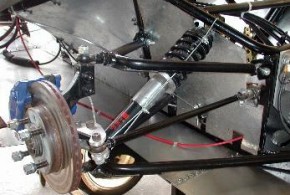 ON DEMANDE :D’étudier le document ressource.De mesurer la position crémaillère centrée Répondre à la question IDe mesurer la divergence de braquage question IIDe mesurer le ripage sur la plaque de ripage du banc de CT répondre à la question III.De remettre en ordre votre poste de travail et rendre le T.P.ON EXIGE : De respecter les règles de sécurité.   De se reporter à la note technique constructeur pour chaque opération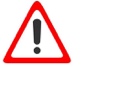 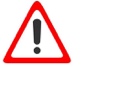 - 	L’appel du professeur aux différentes étapes notées La restitution du TP pour notation.Le rangement complet du poste de travail.ON EVALUE :Les prés acquis :Appréciation :---------------------------------------------------------------------------------------------------------------------------------------------------------------------------------------------------------------------------------------------------------------------------------------------------------------------------------------------------------------------------------------------------------------------------------------------------------------------------------------------------Les compétences en cour d’acquisitions nécessaires à l’atteinte de l’objectif :Appréciation :---------------------------------------------------------------------------------------------------------------------------------------------------------------------------------------------------------------------------------------------------------------------------------------------------------------------------------------------------------------------------------------------------------------------------------------------------------------------------------------------------Note d’exécution du TP (sérieux, respect : des consignes, du temps d’exécution, du matériel ; application dans le travail, comportement en atelier…)Identifiez votre véhicule :Marque, modèle : 			 		      Type Mines : 		 Type de direction : 	Type d’assistance de direction :   (Ex : crémaillère, boitier de direction…)           (Ex : non assisté, assistance variable, hydraulique intégrale, hydro électrique, électrique intégrale) 	 Consignes : En vous aidant des documents ressources et techniques (documents relatifs aux procédures et normes du contrôle technique !) mis à votre disposition, répondez aux questions suivantes :Mesure et vérification de la position crémaillère centrée.En suivant le document ressource procédez à la mesure et déterminez la position crémaillère centréeEst-ce que la position crémaillère centrée correspond à la position volant centré ? Si non, évoquez quels peuvent être les raisons ?……………………………………………………………………………………………………………………………………………………………………………………………………………………………………………………………………………………………………………………………………………………………………………………………………………………………………………………………………………………Que faudrait-il faire pour corriger le défaut s’il existe ?………………………………………………………………………………………………………………………………………………………………………………………………………………………………………………………………………………………………………………………………………………………………Mesure de la divergence de braquage des rouesEn suivant le document ressource procédez à la mesure de divergence d’angle de braquage et déterminez si celle-ci est conforme pour le CTValeur angulaire de la roue intérieure      G : …………….			D : ……………….Divergence calculée : …………………..Cette divergence est t’elle anormale ?  ……………………………….De combien, doit elle être maximum vis-à-vis du CT ?……………………………………………………………………………………………………………………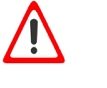 Mesure des valeurs de ripageAvec votre professeur passez le véhicule sur la plaque de ripage puis exploiter les résultats du bancValeur mesurée par le banc ……………….   m / Km   valeur maxi tolérée : …………………..Est-ce que cette valeur est dans les tolérances vis-à-vis du CT sur votre véhicule qu’est ce qui peut causer ce défaut ?………………………………………………………………………………………………………………………………………………………………………………………………………………………………………………………………………………………………………………………………………………………………Compétences évaluéesSavoir-faire évalués(être capable de)critère d'évaluation des compétences.Niveau d’acquisitionNiveau d’acquisitionNiveau d’acquisitionNiveau d’acquisitionNiveau global d’acquisition de la compétenceNiveau global d’acquisition de la compétenceNiveau global d’acquisition de la compétenceNiveau global d’acquisition de la compétenceCompétences évaluéesSavoir-faire évalués(être capable de)critère d'évaluation des compétences.-                                      +-                                      +-                                      +-                                      +Niveau global d’acquisition de la compétenceNiveau global d’acquisition de la compétenceNiveau global d’acquisition de la compétenceNiveau global d’acquisition de la compétenceCompétences évaluéesSavoir-faire évalués(être capable de)critère d'évaluation des compétences.-                                      +-                                      +-                                      +-                                      +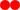 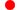 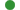 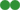 C 112Collecter des données techniques et réglementaires.Les données techniques du véhicule sont correctement collectées. L’aspect réglementaire est pris en compte.Compétences évaluéesSavoir-faire évalués(être capable de)critère d'évaluation des nouvelles connaissancesNiveau d’acquisitionNiveau d’acquisitionNiveau d’acquisitionNiveau d’acquisitionNiveau global d’acquisition de la compétenceNiveau global d’acquisition de la compétenceNiveau global d’acquisition de la compétenceNiveau global d’acquisition de la compétenceCompétences évaluéesSavoir-faire évalués(être capable de)critère d'évaluation des nouvelles connaissances-                                      +-                                      +-                                      +-                                      +Niveau global d’acquisition de la compétenceNiveau global d’acquisition de la compétenceNiveau global d’acquisition de la compétenceNiveau global d’acquisition de la compétenceCompétences évaluéesSavoir-faire évalués(être capable de)critère d'évaluation des nouvelles connaissances-                                      +-                                      +-                                      +-                                      +C 331Effectuer les contrôles et les essaisLes conditions de contrôles et d’essais sont respectées.C 331Effectuer les contrôles et les essaisLes méthodes de contrôle et d’essais sont respectées..C 331Effectuer les contrôles et les essaisLes outils d’aide au diagnostic sont correctement utilisés.C 224Identifier les sous-ensembles, les éléments ou fluides défectueuxLes résultats de mesure sont correctement interprétés et seuls les écarts incohérents sont relevés.C 224Identifier les sous-ensembles, les éléments ou fluides défectueuxLes éléments en cause sont identifiés.C 224Identifier les sous-ensembles, les éléments ou fluides défectueuxL’origine du dysfonctionnement est identifiée.C 224Identifier les sous-ensembles, les éléments ou fluides défectueuxLes conséquences sur un autre système sont identifiées.